Des découpes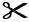 DépartArrivée